公司代码：　　　　　　　　　　                             公司简称：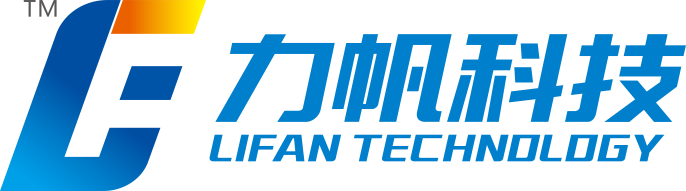 2021年半年度报告重要提示目录第一节	释义	4第二节	公司简介和主要财务指标	4第三节	管理层讨论与分析	7第四节	公司治理	11第五节	环境与社会责任	14第六节	重要事项	18第七节	股份变动及股东情况	23第八节	优先股相关情况	27第九节	债券相关情况	27第十节	财务报告	28释义公司简介和主要财务指标公司主要会计数据和财务指标主要会计数据单位：  币种：主要财务指标境内外会计准则下会计数据差异管理层讨论与分析报告期内主要经营情况主营业务分析财务报表相关科目变动分析表资产、负债情况分析境外资产情况投资状况分析其他披露事项公司治理利润分配或资本公积金转增预案半年度拟定的利润分配预案、公积金转增股本预案公司股权激励计划、员工持股计划或其他员工激励措施的情况及其影响临时公告未披露或有后续进展的激励情况股权激励情况环境与社会责任环境信息情况属于环境保护部门公布的重点排污单位的公司及其主要子公司的环保情况说明重点排污单位之外的公司环保情况说明重要事项承诺事项履行情况半年报审计情况重大诉讼、仲裁事项重大关联交易与日常经营相关的关联交易资产收购或股权收购、出售发生的关联交易共同对外投资的重大关联交易关联债权债务往来公司与存在关联关系的财务公司、公司控股财务公司与关联方之间的金融业务重大合同及其履行情况托管、承包、租赁事项报告期内履行的及尚未履行完毕的重大担保情况股份变动及股东情况股本变动情况股份变动情况表股份变动情况表股东情况董事、监事和高级管理人员情况控股股东或实际控制人变更情况优先股相关情况债券相关情况企业债券、公司债券和非金融企业债务融资工具可转换公司债券情况财务报告财务报表财务报表的编制基础重要会计政策及会计估计投资性房地产投资性房地产是指为赚取租金或资本增值，或两者兼有而持有的房地产。包括已出租的土地使用权、持有并准备增值后转让的土地使用权、已出租的建筑物等。本公司的投资性房地产按其成本作为入账价值，外购投资性房地产的成本包括购买价款、相关税费和可直接归属于该资产的其他支出；自行建造投资性房地产的成本，由建造该项资产达到预定可使用状态前所发生的必要支出构成。固定资产重要会计政策和会计估计的变更重要会计政策变更重要会计估计变更税项合并财务报表项目注释应收票据按坏账计提方法分类披露按组合计提坏账准备：应收账款按坏账计提方法分类披露按组合计提坏账准备：预付款项其他应收款应收股利其他应收款存货长期应收款长期股权投资投资性房地产投资性房地产计量模式固定资产固定资产在建工程在建工程生产性生物资产无形资产无形资产情况商誉短期借款应付票据应付账款预收款项应付职工薪酬其他应付款其他应付款其他流动负债长期借款应付债券长期应付款长期应付职工薪酬递延收益其他权益工具未分配利润营业外收入现金流量表项目现金流量表补充资料合并范围的变更非同一控制下企业合并同一控制下企业合并在其他主体中的权益在子公司中的权益在子公司的所有者权益份额发生变化且仍控制子公司的交易在合营企业或联营企业中的权益重要合营企业的主要财务信息重要联营企业的主要财务信息单位：  币种：公允价值的披露关联方及关联交易关联交易情况购销商品、提供和接受劳务的关联交易关联方应收应付款项股份支付承诺及或有事项重要承诺事项或有事项资产负债表日后事项其他重要事项前期会计差错更正资产置换分部信息母公司财务报表主要项目注释应收账款按坏账计提方法分类披露坏账准备的情况其他应收款应收利息应收股利其他应收款长期股权投资营业收入和营业成本其他说明：补充资料境内外会计准则下会计数据差异